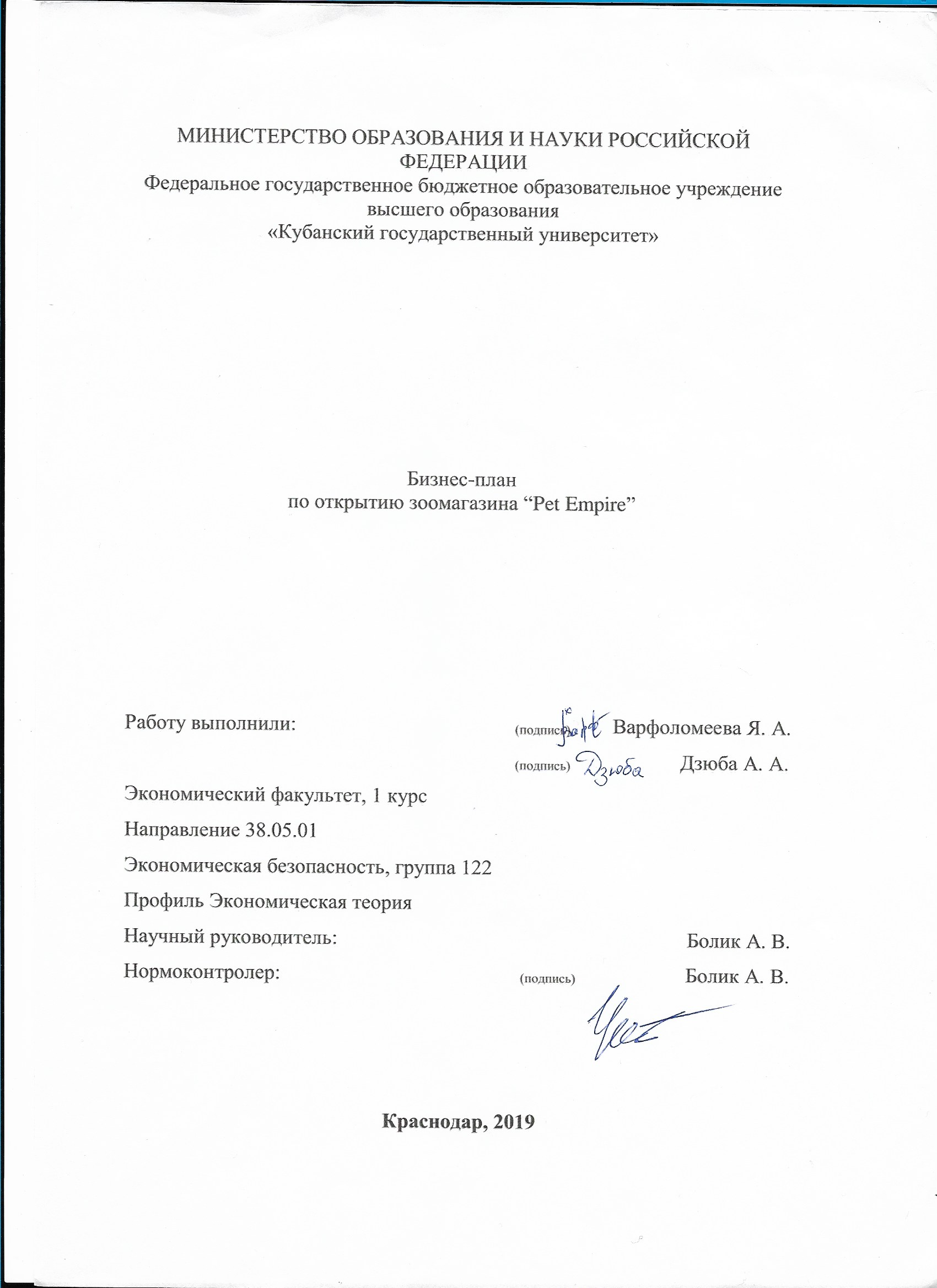 В данном бизнес-плане будет рассматриваться открытие широкопрофильного зоомагазина “Pet Empire”, предлагающего клиентам наибольший ассортимент товаров и услуг. Определим основные направления деятельности зоомагазина:Продажа животных:— Рыбы;— Черепахи;— Хомяки;— Морские свинки;— Кролики;— Попугаи.Продажа кормов для животных:СУХИЕ:- Эконом класс- Премиум класс-Cупер премиум класс-ХолистикВЛАЖНЫЕ.Продажа клеток, аквариумов и террариумов;Продажа медикаментов;Продажа игрушек и аксессуаров для питомцев;Продажа наполнителей.Оказание первой медицинской помощи.Режим работы зоомагазина: ежедневно с 10:00 часов до 21:00 часов.Основными потребителями являются:— пенсионеры. Они чаще всего заводят беспородных кошек и собак, а также рыб, поэтому наиболее вероятно, что они будут приобретать корма, медикаменты для своих питомцев;— Живущие в ЖК «Парусная регата»— работающие люди покупают животных как себе, так и своим детям, в основном кошек, собак, грызунов, попугаев, аквариумных рыбок;— любители экзотики, которые охотятся за редкими видами домашних животных (например, змеи). В зависимости от потребности клиентов можно сегментировать следующим образом:— покупатели, зашедшие за определённым видом домашних животных;— покупатели, нуждающиеся в медикаментах для питомцев;— покупатели, которые зашли за кормом;— покупатели, чьи питомцы на особом питании;— покупатели, которым необходимы аксессуары для своих животных.Расположение – ЖК «Парусная Регата», р-н Гидростроителей., так как в настоящее время там нет зоомагазинов.2. Запуск зоомагазина.1. Регистрация в государственных органах и получение лицензииВ силу того, что в нашем зоомагазине будут продаваться фармацевтические препараты, необходимо получить лицензию в вашем территориальном органе Россельхознадзора. Индивидуальный предприниматель.В качестве формы налогообложения выбрана упрощенная система (УСН). При регистрации нужно будет указать коды ОКВЭД (Общероссийский классификатор видов экономической деятельности): 52.48.31 Розничная торговля товарами бытовой химии, синтетическими моющими средствами, обоями и напольными покрытиями (если планируете продавать, например, шампуни для животных)52.48.33 Розничная торговля домашними животными и кормом для домашних животных52.48.39 Специализированная розничная торговля прочими непродовольственными товарами, не включенными в другие группировки.Чтобы продавать животных, необходимо получить ветеринарные сопроводительные документы.Для зоомагазина можно подобрать помещение на первом этаже дома. В силу того, что будет осуществляться торговля животными, минимальный размер для помещения — 80 кв. м. Нужно позаботиться о том, чтобы вблизи магазина была площадка, на которой можно было бы погулять с животными из клеток, так как им необходим свежий воздух. Стоимость такого помещения – 4000000 руб. (бизнес район) Скорее всего помещению будет необходим свежий ремонт, а также современная система вентиляции. Стоимость ремонта — 150 000 руб.3.Покупка необходимого оборудования и инвентаряДля открытия зоомагазина необходимо следующее оборудование и инвентарь:4. Маркетинговая политикаОбозначим основные виды затрат, с которыми нам предстоит столкнуться в процессе реализации рекламной кампании:Вывеска. Согласование и изготовление вывески обойдутся в 50 000 руб.;Создание и раскрутка сайта — 130 000 руб.;Раскрутка группы в соц.сети — 10 000 руб.;Промо-листовки и заработная плата промоутера — 15 000 руб.5.Сотрудники, которых необходимо нанять на работу в зоомагазин: два продавца-фармацевта, уборщица, бухгалтер.Требованием к консультантам станет наличие высшего или среднего ветеринарного образования, стажа работы по специальности не менее 3 лет, наличие сертификата специалиста в области ветеринарной фармацевтики, ведь именно они будут отвечать за реализацию и хранение препаратов. консультанты должны быть коммуникабельными и активными — от этого зависит их заработная плата, которая складывается из оклада (25 000 руб.) и премии в 2% с продаж.6.Финансовый планИнвестиции в открытие зоомагазина выглядят следующим образом:Текущие расходы выглядят следующим образом:*Амортизация начисляется линейным способом в течение 3 лет.Общая сумма первоначальных инвестиций составляет 5 534 208 руб.Средний чек: 1500Кол-во покупателей в день: 45Срок окупаемости: 16 мес.Чистая прибыль (мес): 399 139 руб.Рентабельность: 17,14%7.Факторы рискаОсновной риск нашего бизнеса связан с торговлей живым товаром и фармацевтическими препаратами; есть риск набора неквалифицированного персонала, а это, в свою очередь, отразится на объёмах продаж, ведь клиенты не будут доверять непрофессиональным сотрудникам здоровье своих питомцев. Так же существует конкуренция, и чтобы магазин приносил прибыль, нужно и вложений сделать много (реклама, обустройство и т.д.)НаименованиеКоличествоЦена за 1 шт.Общая суммаТорговое оборудованиеТорговое оборудованиеТорговое оборудованиеТорговое оборудованиеСтеллаж55 10025 500Стул57003 500Витрина56 20031 000Весы для продажи развесных кормов13 9003 900Кассовый аппарат15 0005 000Аквариум выставочный34 20012 600Клетка выставочная31 3003 900Оборудование для содержания товараОборудование для содержания товараОборудование для содержания товараОборудование для содержания товараХолодильник для хранения препаратов129 00029 000Аквариум для рыб42 2008 800Аквариум для черепах21 9003 800Клетка для грызунов52 50012 500Клетка для попугаев32 8008 400Сосуд для хранения корма102902 900Емкость для хранения воды для животных83202 560Мебель и инвентарь для персоналаМебель и инвентарь для персоналаМебель и инвентарь для персоналаМебель и инвентарь для персоналаШкаф для одежды17 1007 100Стол13 9003 900Микроволновая печь13 0003 000Электрический чайник12 0002 000Итого169 360Общий фонд заработной платыОбщий фонд заработной платыОбщий фонд заработной платыОбщий фонд заработной платыПерсоналКоличество сотрудниковЗ/п на 1 сотрудника (руб.)Зарплата итого (руб.)Руководитель (оклад+%)24000080000Консультант (оклад+%)225000 50000Уборщица112 00012 000Бухгалтер(+%)135 00035 000Общий фонд з/п177000НаименованиеКоличество, штукСтоимость 1 штуки, руб.Общая сумма, руб.Покупка помещения4000000Оборудование и инвентарь169 360Ремонт1150 000150 000Товар550 000Регистрация ООО14 0004 000Взнос в уставный капитал10 00010 000Изготовление печати, открытие р/с12 0002 000Получение лицензии, оформление иных документов160 00060 000Регистрация кассового аппарата12 5002 500Раскрутка группы в соц. сети110 00010 000Создание и раскрутка сайта1150 000150 000Вывеска150 00050 000Итого5 157 860Планируемые затраты в первый месяц работыПланируемые затраты в первый месяц работыПеременные расходы310 648Заработная плата177 000Отчисления с ФОТ (30% от з/п штатных сотрудников)78 648Закупка товара100000Постоянные расходы30 700Коммунальные платежи6 000Реклама, маркетинг, печатные материалы10 000Амортизация*1 700Непредвиденные расходы10 000Налоги (НДС, на имущество)3 000Итого расходы376 348